Békéscsaba, 2021. december 31 – 2022. január 01. (péntek - szombat) HelyIdőPRÓBÁK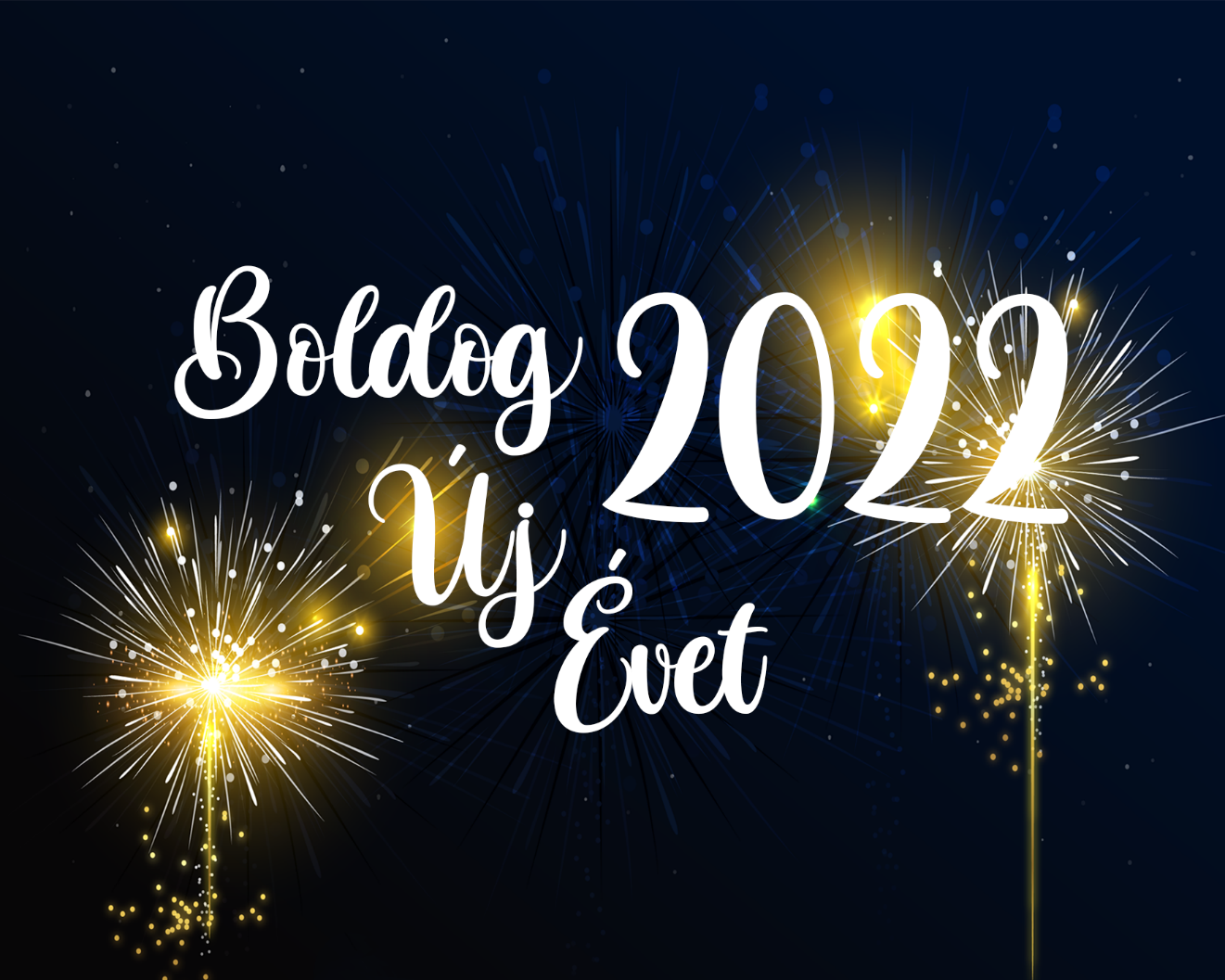 ELŐADÁSELŐADÁSELŐADÁSNagyszínpadSík Ferenc KamaraszínházStúdiószínházVendégjáték